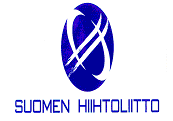 KILPAILUOHJELMAPROGRAM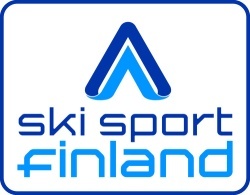 PÖYTÄKIRJA / MINUTES**) S/SG/kilpailut ilman TD:täPäivämäärä / DatePaikka / PlaceSeura / NatLaji / DisciplineSarjat / Categories	Naiset / Ladies 	Miehet / Men  8  	10 	12 	14 	16 	18 	Yl 	35 40 	45 	50 	55 	60 	65 	70 	75 Radan merkitsiä, 1. Kierros / Course setter, 1st runRadanmerkitsijä, 2. Kierros / Course setter, 2nd runKilpailutuomariston	1. Kierros / 1st runRadan tarkastus /	Jury inspection	2. kierros / 2nd runKilpailutuomariston	1. Kierros / 1st runRadan tarkastus /	Jury inspection	2. kierros / 2nd runRadioiden luovutus / RadiosHissi avautuu kilpailijoille / Lift open for racersAlue lämmittely- ja harjoitusradoille /Warm up and training areasRataan tutustuminen /	1. kierros / 1st runInspection	2. kierros / 2nd runRatojen sijainti/                    Laskijan oikea/ Skier’s rightCourse location                                                                   Laskijan vasen /Skier’s left1. kierros / 1st run                   2. kierros / 2nd runRataan tutustuminen /	1. kierros / 1st runInspection	2. kierros / 2nd runRatojen sijainti/                    Laskijan oikea/ Skier’s rightCourse location                                                                   Laskijan vasen /Skier’s leftRata-alueelle pääsy kilpailijoilta suljettu /Entry for racers closedValmentajat paikoillaan / Coaches on placeEsilaskijoiden määrä / Number of forerunnersEsilaskijoiden	1. Kierros / 1st runLähtöaika / Start time	of forerunners	2. Kierros / 2nd runEsilaskijoiden	1. Kierros / 1st runLähtöaika / Start time	of forerunners	2. Kierros / 2nd runEnsimmäisen laskijan	1. Kierros / 1st runlähtöaika / Start time of	number 1.	2. Kierros / 2nd runEnsimmäisen laskijan	1. Kierros / 1st runlähtöaika / Start time of	number 1.	2. Kierros / 2nd runLähtövälit / Start intervalKeltaiset liput, alueet / Yellow zones, areasRadankunnostusryhmät / Slip crewsVäliajat / Intermediate timesPalkintojen jako ja palkintojen määrät /Price giving seremony and amount of pricesSeuraavan kilpailun	1. kierros / 1st runRadan merkitsijät / Course	setter next race	2. kierros / 2nd runSeuraavan kilpailun	1. kierros / 1st runRadan merkitsijät / Course	setter next race	2. kierros / 2nd runSeuraava joukkuenjohtajien kokous /Next team captains meetingLisätietoja / MiscellaneousLisätietoja / MiscellaneousKilpailu / CompetitionKilpailu / CompetitionKilpailu / CompetitionKilpailu / CompetitionKilpailu / CompetitionKilpailu / CompetitionKilpailu / CompetitionKilpailu / CompetitionKilpailu / CompetitionKilpailu / CompetitionTuomaristo / JuryTuomaristo / JuryNimi / NameSeura / NatTekniset tiedot / Technical data	1. kierros / 1st run	2. kierros / 2nd runTekniset tiedot / Technical data	1. kierros / 1st run	2. kierros / 2nd runTekniset tiedot / Technical data	1. kierros / 1st run	2. kierros / 2nd runTekniset tiedot / Technical data	1. kierros / 1st run	2. kierros / 2nd runTekniset tiedot / Technical data	1. kierros / 1st run	2. kierros / 2nd runTekniset tiedot / Technical data	1. kierros / 1st run	2. kierros / 2nd runTDTDRinteen nimi / Name of courceRinteen nimi / Name of courceRinteen nimi / Name of courceKilpailutuomariRefereeKilpailutuomariRefereeLähtö / StartLähtö / StartLähtö / Start	     m	     m	     mApulainen / Assistant referee **)Apulainen / Assistant referee **)Maali / FinishMaali / FinishMaali / Finish	     m	     m	     mKilpailun johtaja /Chief of raceKilpailun johtaja /Chief of raceKorkeusero / Vertical dropKorkeusero / Vertical dropKorkeusero / Vertical drop	     m	     m	     mLähtötuomari / Start referee (ei jäsen)Lähtötuomari / Start referee (ei jäsen)FIS Homologointi nro / FIS homologation noFIS Homologointi nro / FIS homologation noFIS Homologointi nro / FIS homologation noMaalituomari / Finish referee (ei jäsen)Maalituomari / Finish referee (ei jäsen)Pituus / Length**)	     mPituus / Length**)	     mPituus / Length**)	     mKorjauskerroin / Factor	F:     Korjauskerroin / Factor	F:     Korjauskerroin / Factor	F:     1. kierros / 1st run1. kierros / 1st run1. kierros / 1st runSeura / Nat2. kierros / 2nd run2. kierros / 2nd run2. kierros / 2nd run2. kierros / 2nd run2. kierros / 2nd runSeura / NatRadan merkitsijä / Course setterRadan merkitsijä / Course setterRadan merkitsijä / Course setterRadan merkitsijä / Course setterRadan merkitsijä / Course setterEsilaskijat / ForerunnersEsilaskijat / ForerunnersEsilaskijat / ForerunnersEsilaskijat / ForerunnersEsilaskijat / ForerunnersEsilaskijat / ForerunnersEsilaskijat / ForerunnersEsilaskijat / Forerunners- A -- A -- A -- B -- B -- B -- C -- C -- C -- D**)- E**)- E**)- F**)- G**)- G**)- H**)- I**)- I**)Porttien lukumäärä / Number of gatesPorttien lukumäärä / Number of gatesPorttien lukumäärä / Number of gatesPorttien lukumäärä / Number of gatesPorttien lukumäärä / Number of gatesPorttien lukumäärä / Number of gatesPorttien lukumäärä / Number of gatesPorttien lukumäärä / Number of gatesSääennuste / weather forecastSääennuste / weather forecastSääennuste / weather forecastSääennuste / weather forecastSääennuste / weather forecastSääennuste / weather forecastSääennuste / weather forecastSääennuste / weather forecastSääennuste / weather forecastSääennuste / weather forecastKilpailutoimiston aukiolojat / Opening times of race officeKilpailutoimiston aukiolojat / Opening times of race officeKilpailutoimiston aukiolojat / Opening times of race officeKilpailutoimiston aukiolojat / Opening times of race officeKilpailutoimiston aukiolojat / Opening times of race officeKilpailutoimiston aukiolojat / Opening times of race officeKilpailutoimiston aukiolojat / Opening times of race officeKilpailutoimiston aukiolojat / Opening times of race officeKilpailutoimiston aukiolojat / Opening times of race officeKilpailutoimiston aukiolojat / Opening times of race officeVirallisen ilmoitustaulun paikka / Location of the official notice boardVirallisen ilmoitustaulun paikka / Location of the official notice boardVirallisen ilmoitustaulun paikka / Location of the official notice boardVirallisen ilmoitustaulun paikka / Location of the official notice boardVirallisen ilmoitustaulun paikka / Location of the official notice boardVirallisen ilmoitustaulun paikka / Location of the official notice boardVirallisen ilmoitustaulun paikka / Location of the official notice boardVirallisen ilmoitustaulun paikka / Location of the official notice boardVirallisen ilmoitustaulun paikka / Location of the official notice boardVirallisen ilmoitustaulun paikka / Location of the official notice boardLisätietoja / MiscellaneousLisätietoja / MiscellaneousLisätietoja / MiscellaneousLisätietoja / MiscellaneousLisätietoja / MiscellaneousKilpailusihteerin allekirjoitus / Signature of race secretaryKilpailusihteerin allekirjoitus / Signature of race secretaryKilpailusihteerin allekirjoitus / Signature of race secretaryKilpailusihteerin allekirjoitus / Signature of race secretaryKilpailusihteerin allekirjoitus / Signature of race secretaryKilpailusihteerin allekirjoitus / Signature of race secretaryKilpailusihteerin allekirjoitus / Signature of race secretaryKilpailusihteerin allekirjoitus / Signature of race secretaryKilpailusihteerin allekirjoitus / Signature of race secretaryKilpailusihteerin allekirjoitus / Signature of race secretaryAjanotto / TimingAjanotto / TimingAjanotto / TimingAjanotto / TimingAjanotto / TimingTietokone / ComputerTietokone / ComputerTietokone / ComputerTietokone / ComputerTietokone / Computer